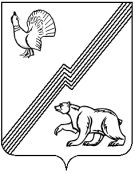 ГЛАВА ГОРОДА ЮГОРСКАХанты-Мансийского автономного округа – Югры ПОСТАНОВЛЕНИЕот                          2021 года 				           				№  __ О внесении изменения в постановление главы города Югорска от 09.11.2017 № 40 «О наградах главы города Югорска»В целях совершенствования наградной системы главы города Югорска:1. Внести в раздел VII приложения 2 к постановлению главы города Югорска от 09.11.2017 № 40 «О наградах главы города Югорска» (с изменениями от 06.12.2017 № 47, от 22.01.2018 № 3,  от 21.05.2018 № 31, от 28.10.2019 № 65) изменение, изложив пункт 7.1 в следующей редакции:«7.1. Благодарственным письмом главы города Югорска (далее - Благодарственное письмо главы города) награждаются граждане за достижения в работе, учебе и на спортивных соревнованиях различного уровня, благотворительную и общественную деятельность, активную гражданскую позицию, проявленную в различных сферах жизнедеятельности, успешное выполнение поручений главы города Югорска.».2. Опубликовать постановление в официальном печатном издании города Югорска и разместить на официальном сайте органов местного самоуправления города Югорска.3. Настоящее постановление вступает в силу  после его официального опубликования.4. Контроль за выполнением постановления оставляю за собой.Глава города Югорска                                                                        А.В. БородкинПроект МНПА коррупциогенных факторов не содержит                       Начальник УМСК и Н                                                                                              Т.А. Семкина